я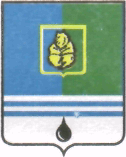 ПОСТАНОВЛЕНИЕАДМИНИСТРАЦИИ ГОРОДА КОГАЛЫМАХанты-Мансийского автономного округа - ЮгрыО внесении изменений в постановление Администрации города Когалымаот 14.11.2017 №2354В соответствии с Уставом города Когалыма, решением Думы города Когалыма от 30.01.2019 №259-ГД «О внесении изменений в решение Думы города Когалыма от 12.12.201 №250-ГД», постановлением Администрации города Когалыма от 23.08.2018 №1912 «О модельной муниципальной программе, порядке принятия решения о разработке муниципальных программ, их формирования, утверждения и реализации», в связи с выделением дополнительных бюджетных ассигнований:1. В постановление Администрации города Когалыма от 14.11.2017 №2354 «Об утверждении муниципальной программы «Формирование комфортной городской среды в городе Когалыме на 2018 - 2022 годы» (далее – Программа) внести следующие изменения:1.1. В паспорте Программы:1.1.1. строку «Целевые показатели муниципальной программы» изложить в следующей редакции:«1. Количество дворовых территорий МКД, приведенных в нормативное состояние – 42 шт.Доля благоустроенных дворовых территорий в городе Когалыме – 74,55%.Охват населения благоустроенными дворовыми территориями (доля населения, проживающего в жилом фонде с благоустроенными дворовыми территориями от общей численности населения муниципального образования  59,69%.Доля благоустроенных общественных территорий в городе Когалыме к общей площади общественных территорий -  87,49%.Площадь благоустроенных общественных территорий, приходящихся на 1 жителя муниципального образования – 27,24 кв.м.6. Доля граждан, принявших участие в решении вопросов развития городской среды от общего количества граждан в возрасте от 14 лет, проживающих в городе Когалыме, - 15 %.».1.1.2.  строку «Параметры финансового обеспечения муниципальной программы» изложить в следующей редакции:«Общий объём финансирования Программы, всего – 159 545,10 тыс. руб. в том числе:- средства  бюджета  Ханты-Мансийского автономного округа - Югры –   27 844,50 тыс. руб.;- средства бюджета города Когалыма – 111 700,60 тыс. руб.;- внебюджетные источники – 20 000,00 тыс. руб.2019 год,  всего – 95 961,40 тыс. руб., в т.ч.:- средства бюджета Ханты-Мансийского автономного округа - Югры – 10 260,80 тыс. руб.;- средства бюджета города Когалыма – 65 700,60 тыс. руб.;- внебюджетные источники – 20 000,00 тыс. руб.2020 год,  всего – 35 709,40 тыс. руб., в т.ч.:- средства бюджета Ханты-Мансийского автономного округа - Югры – 9 709,40 тыс. руб.;- средства бюджета города Когалыма – 26 000,00  тыс. руб.2021 год, всего – 27 874,30 тыс. руб., в т.ч.:- средства бюджета Ханты-Мансийского автономного округа - Югры – 7 874,30 тыс. руб.;- средства бюджета города Когалыма – 20 000,00 тыс. руб.».1.1.3. строку «Параметры финансового обеспечения портфеля проектов, проекта, направленных, в том числе на реализацию в Ханты-мансийском автономном округе – Югре (далее – автономный округ) национальных и федеральных проектов (программ) Российской Федерации, участие в котором, принимает город Когалым» изложить в следующей редакции:«Общий объём финансирования Программы, всего – 124 545,10 тыс. руб. в том числе:- средства  бюджета  Ханты-Мансийского автономного округа - Югры –   27 844,50 тыс. руб.;- средства бюджета города Когалыма – 96 700,60 тыс. руб.2019 год,  всего – 60 961,40 тыс. руб., в т.ч.:- средства бюджета Ханты-Мансийского автономного округа - Югры – 10 260,80 тыс. руб.;- средства бюджета города Когалыма – 50 700,60 тыс. руб.2020 год,  всего – 35 709,40 тыс. руб., в т.ч.:- средства бюджета Ханты-Мансийского автономного округа - Югры – 9 709,40 тыс. руб.;- средства бюджета города Когалыма – 26 000,00  тыс. руб.2021 год, всего – 27 874,30 тыс. руб., в т.ч.:- средства бюджета Ханты-Мансийского автономного округа - Югры – 7 874,30 тыс. руб.;- средства бюджета города Когалыма – 20 000,00 тыс. руб.».1.2. Таблицу 1 Программы изложить в редакции согласно приложению 1 к настоящему постановлению.1.3. Таблицу 2 Программы изложить в редакции согласно приложению 2 к настоящему постановлению.1.4. Таблицу 3 Программы изложить в редакции согласно приложению 2 к настоящему постановлению.1.5. Таблицу 4 Программы изложить в редакции согласно приложению 2 к настоящему постановлению.2. Абзац 3 раздела 2 Программы «Механизм реализации муниципальной программы» изложить в следующей редакции:«Мероприятия программы определяются в соответствии с порядками, утвержденными постановлением Администрации города Когалыма от 03.04.2017 №646 «Об утверждении порядков формирования муниципальной программы «Формирование комфортной (современной) городской среды» в городе Когалыме». Для подготовки заявки на участие в данной программе, в приложениях 1-3 к программе представлены перечень объектов на территории города Когалыма, нуждающихся в благоустройстве, нормативная стоимость выполнения работ на предлагаемых объектах и типовые эскизы малых архитектурных форм (светильники, лавочки урны) для оснащения благоустраиваемой территории. Реализация мероприятий, указанных в таблице 2, осуществляется в соответствии с современными трендами, такими как смена технологического уклада, эффективное использование всех видов ресурсов (электричество, газ, вода, тепло, пространство, время), активное внедрение информационных технологий ведут к необходимости качественной перестройки городской среды.».3. Дополнить Программу приложениями 1, 2, 3 согласно приложениям 5, 6, 7 к настоящему постановлению.4. Постановление Администрации города Когалыма от 28.12.2018 №3035 «О внесении изменений в постановление Администрации города Когалыма от 14.11.2017 №2354» признать утратившим силу. Муниципальному казенному учреждению «Управление жилищно-коммунального хозяйства города Когалыма (А.Т.Бутаев) направить в юридическое управление Администрации города Когалыма текст постановления и приложения к нему, его реквизиты, сведения об источнике официального опубликования в порядке и сроки, предусмотренные распоряжением Администрации города Когалыма от 19.06.2013 №149-р «О мерах по формированию регистра муниципальных нормативных правовых актов Ханты-Мансийского автономного округа - Югры» для дальнейшего направления в Управление государственной регистрации нормативных правовых актов Аппарата Губернатора Ханты-Мансийского автономного округа - Югры.Опубликовать настоящее постановление и приложения к нему в газете «Когалымский вестник» и разместить на официальном сайте Администрации города Когалыма в информационно-телекоммуникационной сети «Интернет» (www.admkogalym.ru).Контроль за выполнением постановления возложить на заместителя главы города Когалыма М.А.Рудиковым.Глава города Когалыма					Н.Н.ПальчиковСогласовано:зам. главы г.Когалыма						М.А.Рудиковпредседатель КФ						М.Г.Рыбачокначальник УЭ							Е.Г.Загорскаяначальник ОАиГ						В.С.Лаишевцевначальник ОФЭОиК						А.А.Рябининаначальника ЮУ        						И.А.Леонтьевадиректор МКУ «УЖКХ г.Когалыма»			А.Т.Бутаевдиректора МУ «УКС г.Когалыма»			Е.Ю.ГаврилюкПодготовлено:    ведущий инженер МКУ «УЖКХ г.Когалыма»		Е.Ю.Шмытова  Разослать: КФ, УЭ, ЮУ, ОФЭОиК, ОАиГ, МУ «УКС г.Когалыма», МКУ «УЖКХ города Когалыма», МКУ «УОДОМС», газета, прокуратура, ООО «Ваш Консультант».Приложение 1к постановлениюАдминистрации города Когалымаот «____»_____________2019Таблица 1Целевые показатели муниципальной программы______________________Приложение 2к постановлениюАдминистрации города Когалымаот «____»_____________2019Таблица 2Перечень основных мероприятий муниципальной программы* Муниципальное казенное учреждение «Управление жилищно-коммунального хозяйства города Когалыма»** Отдел архитектуры и градостроительства Администрации города Когалыма*** Муниципальное казенное учреждение «Управление капитального строительства города Когалыма»Таблица 3Портфели проектов и проекты, направленные, в том числе на реализацию национальных и федеральных проектов Российской Федерации (заполняются в части участия города Когалыма в данных проектах)_____________________Таблица 4Характеристика основных мероприятий государственной программы, связь мероприятий с показателями_____________________От  «    »г. № № показателяНаименование целевых показателей Базовый показатель на начало реализации муниципальной программыЗначения показателя по годамЗначения показателя по годамЗначения показателя по годамЦелевое значение показателей на момент окончания действия муниципальной программы№ показателяНаименование целевых показателей Базовый показатель на начало реализации муниципальной программы201920202021Целевое значение показателей на момент окончания действия муниципальной программы12345671Количество дворовых территорий МКД, приведенных в нормативное состояние (шт.)59122422Доля благоустроенных дворовых территорий в городе Когалыме (процент)53,772,1273,3374,5574,553Охват населения благоустроенными дворовыми территориями (доля населения, проживающего в жилом фонде с благоустроенными дворовыми территориями от общей численности населения муниципального образования) (процент)56,856,4358,3959,6959,694Доля благоустроенных общественных территорий в городе Когалыме к общей площади общественных территорий (процент)8587,1787,2787,4987,495Площадь благоустроенных общественных территорий, приходящихся на 1 жителя муниципального образования Когалыма (кв.м.)26,5526,4626,727,2427,246Доля граждан, принявших участие в решении вопросов развития городской среды от общего количества граждан в возрасте от 14 лет, проживающих в городе Когалыме, (процент) - 8121515Номер основного мероприятияОсновные мероприятия муниципальной программы (связь мероприятий с показателями муниципальной программы)Ответственный исполнитель/ соисполнитель, учреждение, организацияИсточники финансированияФинансовые затраты на реализацию (тыс. руб.)Финансовые затраты на реализацию (тыс. руб.)Финансовые затраты на реализацию (тыс. руб.)Финансовые затраты на реализацию (тыс. руб.)Номер основного мероприятияОсновные мероприятия муниципальной программы (связь мероприятий с показателями муниципальной программы)Ответственный исполнитель/ соисполнитель, учреждение, организацияИсточники финансированиявсегов том числев том числев том числеНомер основного мероприятияОсновные мероприятия муниципальной программы (связь мероприятий с показателями муниципальной программы)Ответственный исполнитель/ соисполнитель, учреждение, организацияИсточники финансированиявсего2019 год 2020 год2021 год123456781.1.Федеральный проект «Формирование комфортной городской среды» (1, 2, 3, 4, 5, 6)всего124 545,1060 961,4035 709,4027 874,301.1.Федеральный проект «Формирование комфортной городской среды» (1, 2, 3, 4, 5, 6)федеральный бюджет0,000,000,000,001.1.Федеральный проект «Формирование комфортной городской среды» (1, 2, 3, 4, 5, 6)бюджет ХМАО – Югры27 844,5010 260,809 709,407 874,301.1.Федеральный проект «Формирование комфортной городской среды» (1, 2, 3, 4, 5, 6)бюджет города Когалыма96 700,6050 700,6026 000,0020 000,001.1.Федеральный проект «Формирование комфортной городской среды» (1, 2, 3, 4, 5, 6)внебюджетные источники0,000,000,000,001.1.1.Благоустройство дворовых территорий в городе Когалыме (1,2,3) МКУ «УЖКХ города Когалыма»*всего55 922,2521 130,4020 854,7013 937,151.1.1.Благоустройство дворовых территорий в городе Когалыме (1,2,3) МКУ «УЖКХ города Когалыма»*федеральный бюджет0,000,000,000,001.1.1.Благоустройство дворовых территорий в городе Когалыме (1,2,3) МКУ «УЖКХ города Когалыма»*бюджет ХМАО – Югры13 922,255 130,404 854,703 937,151.1.1.Благоустройство дворовых территорий в городе Когалыме (1,2,3) МКУ «УЖКХ города Когалыма»*бюджет города Когалыма42 000,0016 000,0016 000,0010 000,001.1.1.Благоустройство дворовых территорий в городе Когалыме (1,2,3) МКУ «УЖКХ города Когалыма»*внебюджетные источники0,000,000,000,001.1.2.Строительство, реконструкция, благоустройство общественных территорий в городе Когалыме (площадей, набережной, улиц, пешеходных зон, скверов, парков, иных территорий) (4,5,6)ОАиГ**/ МУ «УКС г.Когалыма» ***всего68 622,8539 831,0014 854,7013 937,151.1.2.Строительство, реконструкция, благоустройство общественных территорий в городе Когалыме (площадей, набережной, улиц, пешеходных зон, скверов, парков, иных территорий) (4,5,6)ОАиГ**/ МУ «УКС г.Когалыма» ***федеральный бюджет0,000,000,000,001.1.2.Строительство, реконструкция, благоустройство общественных территорий в городе Когалыме (площадей, набережной, улиц, пешеходных зон, скверов, парков, иных территорий) (4,5,6)ОАиГ**/ МУ «УКС г.Когалыма» ***бюджет ХМАО – Югры13 922,255 130,404 854,703 937,151.1.2.Строительство, реконструкция, благоустройство общественных территорий в городе Когалыме (площадей, набережной, улиц, пешеходных зон, скверов, парков, иных территорий) (4,5,6)ОАиГ**/ МУ «УКС г.Когалыма» ***бюджет города Когалыма54 700,6034 700,6010 000,0010 000,001.1.2.Строительство, реконструкция, благоустройство общественных территорий в городе Когалыме (площадей, набережной, улиц, пешеходных зон, скверов, парков, иных территорий) (4,5,6)ОАиГ**/ МУ «УКС г.Когалыма» ***внебюджетные источники0,000,000,000,001.1.2.1.Реконструкция объекта «Городской пляж» (4,5)ОАиГ**/ МУ «УКС г.Когалыма» ***всего68 622,8539 831,0014 854,7013 937,151.1.2.1.Реконструкция объекта «Городской пляж» (4,5)ОАиГ**/ МУ «УКС г.Когалыма» ***федеральный бюджет0,000,000,000,001.1.2.1.Реконструкция объекта «Городской пляж» (4,5)ОАиГ**/ МУ «УКС г.Когалыма» ***бюджет ХМАО – Югры13 922,255 130,404 854,703 937,151.1.2.1.Реконструкция объекта «Городской пляж» (4,5)ОАиГ**/ МУ «УКС г.Когалыма» ***бюджет города Когалыма54 700,6034 700,6010 000,0010 000,001.1.2.1.Реконструкция объекта «Городской пляж» (4,5)ОАиГ**/ МУ «УКС г.Когалыма» ***внебюджетные источники0,000,000,000,001.2.Содержание, ремонт и реконструкция объектов благоустройства на территории города Когалымавсего35 000,0035 000,000,000,001.2.Содержание, ремонт и реконструкция объектов благоустройства на территории города Когалымафедеральный бюджет0,000,000,000,001.2.Содержание, ремонт и реконструкция объектов благоустройства на территории города Когалымабюджет ХМАО – Югры0,000,000,000,001.2.Содержание, ремонт и реконструкция объектов благоустройства на территории города Когалымабюджет города Когалыма15 000,0015 000,000,000,001.2.Содержание, ремонт и реконструкция объектов благоустройства на территории города Когалымавнебюджетные источники20 000,0020 000,000,000,001.2.1.Реконструкция объекта «Бульвар вдоль улицы Мира»ОАиГ/МУ «УКС г.Когалыма»всего20 000,0020 000,000,000,001.2.1.Реконструкция объекта «Бульвар вдоль улицы Мира»ОАиГ/МУ «УКС г.Когалыма»федеральный бюджет0,000,000,000,001.2.1.Реконструкция объекта «Бульвар вдоль улицы Мира»ОАиГ/МУ «УКС г.Когалыма»бюджет ХМАО – Югры0,000,000,000,001.2.1.Реконструкция объекта «Бульвар вдоль улицы Мира»ОАиГ/МУ «УКС г.Когалыма»бюджет города Когалыма0,000,000,000,001.2.1.Реконструкция объекта «Бульвар вдоль улицы Мира»ОАиГ/МУ «УКС г.Когалыма»внебюджетные источники20 000,0020 000,000,000,001.2.2.Приобретение и монтаж малых архитектурных формОАиГвсего15 000,0015 000,000,000,001.2.2.Приобретение и монтаж малых архитектурных формОАиГфедеральный бюджет0,000,000,000,001.2.2.Приобретение и монтаж малых архитектурных формОАиГбюджет ХМАО – Югры0,000,000,000,001.2.2.Приобретение и монтаж малых архитектурных формОАиГбюджет города Когалыма15 000,0015 000,000,000,001.2.2.Приобретение и монтаж малых архитектурных формОАиГвнебюджетные источники0,000,000,000,00Всего по программевсего159 545,1095 961,4035 709,4027 874,30Всего по программефедеральный бюджет0,000,000,000,00Всего по программебюджет ХМАО – Югры27 844,5010 260,809 709,407 874,30Всего по программебюджет города Когалыма111 700,6065 700,6026 000,0020 000,00Всего по программевнебюджетные источники20 000,0020 000,000,000,00инвестиции в объекты муниципальной собственностивсего83 922,2555 130,4014 854,7013 937,15федеральный бюджет0,000,000,000,00бюджет ХМАО – Югры13 922,255 130,404 854,703 937,15бюджет города Когалыма50 000,0030 000,0010 000,0010 000,00иные внебюджетные источники0,0020 000,000,000,00В том числе:Проекты, портфели проектов города Когалыма:всего124 545,1060 961,4035 709,4027 874,30Проекты, портфели проектов города Когалыма:федеральный бюджет0,000,000,000,00Проекты, портфели проектов города Когалыма:бюджет ХМАО – Югры27 844,5010 260,809 709,407 874,30Проекты, портфели проектов города Когалыма:бюджет города Когалыма96 700,6050 700,6026 000,0020 000,00Проекты, портфели проектов города Когалыма:иные внебюджетные источники0,000,000,000,00в том числе инвестиции в объекты муниципальной собственностивсего63 922,2535 130,4014 854,7013 937,15в том числе инвестиции в объекты муниципальной собственностифедеральный бюджет0,000,000,000,00в том числе инвестиции в объекты муниципальной собственностибюджет ХМАО – Югры13 922,255 130,404 854,703 937,15в том числе инвестиции в объекты муниципальной собственностибюджет города Когалыма50 000,0030 000,0010 000,0010 000,00в том числе инвестиции в объекты муниципальной собственностииные внебюджетные источники0,000,000,000,00Инвестиции в объекты муниципальной собственности (за исключением инвестиций в объекты муниципальной собственности по проектам, портфелям проектов города Когалыма)всего20 000,0020 000,000,000,00Инвестиции в объекты муниципальной собственности (за исключением инвестиций в объекты муниципальной собственности по проектам, портфелям проектов города Когалыма)федеральный бюджет0,000,000,000,00Инвестиции в объекты муниципальной собственности (за исключением инвестиций в объекты муниципальной собственности по проектам, портфелям проектов города Когалыма)бюджет ХМАО – Югры0,000,000,000,00Инвестиции в объекты муниципальной собственности (за исключением инвестиций в объекты муниципальной собственности по проектам, портфелям проектов города Когалыма)бюджет города Когалыма0,000,000,000,00Инвестиции в объекты муниципальной собственности (за исключением инвестиций в объекты муниципальной собственности по проектам, портфелям проектов города Когалыма)иные внебюджетные источники20 000,0020 000,000,000,00Прочие расходывсего15 000,0015 000,000,000,00Прочие расходыфедеральный бюджет0,000,000,000,00Прочие расходыбюджет ХМАО – Югры0,000,000,000,00Прочие расходыбюджет города Когалыма15 000,0015 000,000,000,00Прочие расходыиные внебюджетные источники0,000,000,000,00В том числе:Ответственный исполнитель 1 (МКУ "УЖКХ г.Когалыма")всего55 922,2521 130,4020 854,7013 937,15Ответственный исполнитель 1 (МКУ "УЖКХ г.Когалыма")федеральный бюджет0,000,000,000,00Ответственный исполнитель 1 (МКУ "УЖКХ г.Когалыма")бюджет ХМАО – Югры13 922,255 130,404 854,703 937,15Ответственный исполнитель 1 (МКУ "УЖКХ г.Когалыма")бюджет города Когалыма42 000,0016 000,0016 000,0010 000,00Ответственный исполнитель 1 (МКУ "УЖКХ г.Когалыма")внебюджетные источники0,000,000,000,00Ответственный исполнитель 2 (ОАиГ)всего15 000,0015 000,0015 000,000,000,00Ответственный исполнитель 2 (ОАиГ)федеральный бюджет0,000,000,000,000,00Ответственный исполнитель 2 (ОАиГ)бюджет ХМАО – Югры0,000,000,000,000,00Ответственный исполнитель 2 (ОАиГ)бюджет города Когалыма15 000,0015 000,0015 000,000,000,00Ответственный исполнитель 2 (ОАиГ)внебюджетные источники0,000,000,000,000,00соисполнитель 1 (МУ "УКС г.Когалыма")всего88 622,8559 831,0014 854,7014 854,7013 937,15соисполнитель 1 (МУ "УКС г.Когалыма")федеральный бюджет0,000,000,000,000,00соисполнитель 1 (МУ "УКС г.Когалыма")бюджет ХМАО – Югры13 922,255 130,404 854,704 854,703 937,15соисполнитель 1 (МУ "УКС г.Когалыма")бюджет города Когалыма54 700,6034 700,6010 000,0010 000,0010 000,00соисполнитель 1 (МУ "УКС г.Когалыма")внебюджетные источники20 000,0020 000,000,000,000,00№ п/пНаименование портфеля проектов, проекта Наименование проекта или мероприятияНомер основного мероприятияЦели Срок реализацииИсточники финансирования Параметры финансового обеспечения, тыс. рублейПараметры финансового обеспечения, тыс. рублейПараметры финансового обеспечения, тыс. рублейПараметры финансового обеспечения, тыс. рублей№ п/пНаименование портфеля проектов, проекта Наименование проекта или мероприятияНомер основного мероприятияЦели Срок реализацииИсточники финансирования всего2019 г.2020 г.2021 г.1234567891011Портфели проектов, основанные на национальных и федеральных проектах Российской ФедерацииПортфели проектов, основанные на национальных и федеральных проектах Российской ФедерацииПортфели проектов, основанные на национальных и федеральных проектах Российской ФедерацииПортфели проектов, основанные на национальных и федеральных проектах Российской ФедерацииПортфели проектов, основанные на национальных и федеральных проектах Российской ФедерацииПортфели проектов, основанные на национальных и федеральных проектах Российской ФедерацииПортфели проектов, основанные на национальных и федеральных проектах Российской ФедерацииПортфели проектов, основанные на национальных и федеральных проектах Российской ФедерацииПортфели проектов, основанные на национальных и федеральных проектах Российской ФедерацииПортфели проектов, основанные на национальных и федеральных проектах Российской ФедерацииПортфели проектов, основанные на национальных и федеральных проектах Российской Федерации1«Жилье и городская среда»Федеральный проект «Формирование комфортной городской среды» 1.1.Согласно паспорту портфеля проекта2019-2021всего124 545,10  60 961,40  35 709,40  27 874,30  1«Жилье и городская среда»Федеральный проект «Формирование комфортной городской среды» 1.1.Согласно паспорту портфеля проекта2019-2021федеральный бюджет0,00  0,00  0,00  0,00  1«Жилье и городская среда»Федеральный проект «Формирование комфортной городской среды» 1.1.Согласно паспорту портфеля проекта2019-2021бюджет автономного округа27 844,50  10 260,80  9 709,40  7 874,30  1«Жилье и городская среда»Федеральный проект «Формирование комфортной городской среды» 1.1.Согласно паспорту портфеля проекта2019-2021бюджет города Когалыма96 700,60  50 700,60  26 000,00  20 000,00  1«Жилье и городская среда»Федеральный проект «Формирование комфортной городской среды» 1.1.Согласно паспорту портфеля проекта2019-2021иные внебюджетные источники0,00  0,00  0,00  0,00  1«Жилье и городская среда»Итого по портфелю проектов 1Итого по портфелю проектов 1Итого по портфелю проектов 1Итого по портфелю проектов 1всего124 545,10  60 961,40  35 709,40  27 874,30  1«Жилье и городская среда»Итого по портфелю проектов 1Итого по портфелю проектов 1Итого по портфелю проектов 1Итого по портфелю проектов 1федеральный бюджет0,00  0,00  0,00  0,00  1«Жилье и городская среда»Итого по портфелю проектов 1Итого по портфелю проектов 1Итого по портфелю проектов 1Итого по портфелю проектов 1бюджет автономного округа27 844,50  10 260,80  9 709,40  7 874,30  1«Жилье и городская среда»Итого по портфелю проектов 1Итого по портфелю проектов 1Итого по портфелю проектов 1Итого по портфелю проектов 1бюджет города Когалыма96 700,60  50 700,60  26 000,00  20 000,00  иные внебюджетные источники0,00  0,00  0,00  0,00  ИТОГОИТОГОИТОГОИТОГОИТОГОИТОГОвсего124 545,10  60 961,40  35 709,40  27 874,30  ИТОГОИТОГОИТОГОИТОГОИТОГОИТОГОфедеральный бюджет0,00  0,00  0,00  0,00  ИТОГОИТОГОИТОГОИТОГОИТОГОИТОГОбюджет автономного округа27 844,50  10 260,80  9 709,40  7 874,30  ИТОГОИТОГОИТОГОИТОГОИТОГОИТОГОбюджет города Когалыма96 700,60  50 700,60  26 000,00  20 000,00  ИТОГОИТОГОИТОГОИТОГОИТОГОИТОГОиные внебюджетные источники0,00  0,00  0,00  0,00  Портфели проектов Ханты-Мансийского автономного округа – Югры (указывается перечень портфелей проектов, не основанных на национальных и федеральных проектах Российской Федерации) 
(заполняются в части участия города Когалыма в данных проектах)Портфели проектов Ханты-Мансийского автономного округа – Югры (указывается перечень портфелей проектов, не основанных на национальных и федеральных проектах Российской Федерации) 
(заполняются в части участия города Когалыма в данных проектах)Портфели проектов Ханты-Мансийского автономного округа – Югры (указывается перечень портфелей проектов, не основанных на национальных и федеральных проектах Российской Федерации) 
(заполняются в части участия города Когалыма в данных проектах)Портфели проектов Ханты-Мансийского автономного округа – Югры (указывается перечень портфелей проектов, не основанных на национальных и федеральных проектах Российской Федерации) 
(заполняются в части участия города Когалыма в данных проектах)Портфели проектов Ханты-Мансийского автономного округа – Югры (указывается перечень портфелей проектов, не основанных на национальных и федеральных проектах Российской Федерации) 
(заполняются в части участия города Когалыма в данных проектах)Портфели проектов Ханты-Мансийского автономного округа – Югры (указывается перечень портфелей проектов, не основанных на национальных и федеральных проектах Российской Федерации) 
(заполняются в части участия города Когалыма в данных проектах)Портфели проектов Ханты-Мансийского автономного округа – Югры (указывается перечень портфелей проектов, не основанных на национальных и федеральных проектах Российской Федерации) 
(заполняются в части участия города Когалыма в данных проектах)Портфели проектов Ханты-Мансийского автономного округа – Югры (указывается перечень портфелей проектов, не основанных на национальных и федеральных проектах Российской Федерации) 
(заполняются в части участия города Когалыма в данных проектах)Портфели проектов Ханты-Мансийского автономного округа – Югры (указывается перечень портфелей проектов, не основанных на национальных и федеральных проектах Российской Федерации) 
(заполняются в части участия города Когалыма в данных проектах)Портфели проектов Ханты-Мансийского автономного округа – Югры (указывается перечень портфелей проектов, не основанных на национальных и федеральных проектах Российской Федерации) 
(заполняются в части участия города Когалыма в данных проектах)Портфели проектов Ханты-Мансийского автономного округа – Югры (указывается перечень портфелей проектов, не основанных на национальных и федеральных проектах Российской Федерации) 
(заполняются в части участия города Когалыма в данных проектах)Портфели проектов Ханты-Мансийского автономного округа – Югры (указывается перечень портфелей проектов, не основанных на национальных и федеральных проектах Российской Федерации) 
(заполняются в части участия города Когалыма в данных проектах)1Портфель проектовПроект 1
 (номер показателя из таблицы 1)всего1Портфель проектовПроект 1
 (номер показателя из таблицы 1)федеральный бюджет1Портфель проектовПроект 1
 (номер показателя из таблицы 1)бюджет автономного округа1Портфель проектовПроект 1
 (номер показателя из таблицы 1)бюджет города Когалыма1Портфель проектовПроект 1
 (номер показателя из таблицы 1)иные внебюджетные источникиПроект № 
(номер показателя из таблицы 1)всегоПроект № 
(номер показателя из таблицы 1)федеральный бюджетПроект № 
(номер показателя из таблицы 1)бюджет автономного округаПроект № 
(номер показателя из таблицы 1)бюджет города КогалымаПроект № 
(номер показателя из таблицы 1)иные внебюджетные источникиМероприятие 1 
(номер показателя из таблицы 1)всегоМероприятие 1 
(номер показателя из таблицы 1)федеральный бюджетМероприятие 1 
(номер показателя из таблицы 1)бюджет автономного округаМероприятие 1 
(номер показателя из таблицы 1)бюджет города КогалымаМероприятие 1 
(номер показателя из таблицы 1)иные внебюджетные источникиИтого по портфелю проектов Итого по портфелю проектов Итого по портфелю проектов Итого по портфелю проектов всегоИтого по портфелю проектов Итого по портфелю проектов Итого по портфелю проектов Итого по портфелю проектов федеральный бюджетИтого по портфелю проектов Итого по портфелю проектов Итого по портфелю проектов Итого по портфелю проектов бюджет автономного округаИтого по портфелю проектов Итого по портфелю проектов Итого по портфелю проектов Итого по портфелю проектов бюджет города Когалымаиные внебюджетные источникиПроекты Ханты-Мансийского автономного округа – Югры (указываются проекты, не включенные в состав портфелей проектов Ханты-Мансийского автономного округа – Югры) 
(заполняются в части участия города Когалыма в данных проектах)Проекты Ханты-Мансийского автономного округа – Югры (указываются проекты, не включенные в состав портфелей проектов Ханты-Мансийского автономного округа – Югры) 
(заполняются в части участия города Когалыма в данных проектах)Проекты Ханты-Мансийского автономного округа – Югры (указываются проекты, не включенные в состав портфелей проектов Ханты-Мансийского автономного округа – Югры) 
(заполняются в части участия города Когалыма в данных проектах)Проекты Ханты-Мансийского автономного округа – Югры (указываются проекты, не включенные в состав портфелей проектов Ханты-Мансийского автономного округа – Югры) 
(заполняются в части участия города Когалыма в данных проектах)Проекты Ханты-Мансийского автономного округа – Югры (указываются проекты, не включенные в состав портфелей проектов Ханты-Мансийского автономного округа – Югры) 
(заполняются в части участия города Когалыма в данных проектах)Проекты Ханты-Мансийского автономного округа – Югры (указываются проекты, не включенные в состав портфелей проектов Ханты-Мансийского автономного округа – Югры) 
(заполняются в части участия города Когалыма в данных проектах)Проекты Ханты-Мансийского автономного округа – Югры (указываются проекты, не включенные в состав портфелей проектов Ханты-Мансийского автономного округа – Югры) 
(заполняются в части участия города Когалыма в данных проектах)Проекты Ханты-Мансийского автономного округа – Югры (указываются проекты, не включенные в состав портфелей проектов Ханты-Мансийского автономного округа – Югры) 
(заполняются в части участия города Когалыма в данных проектах)Проекты Ханты-Мансийского автономного округа – Югры (указываются проекты, не включенные в состав портфелей проектов Ханты-Мансийского автономного округа – Югры) 
(заполняются в части участия города Когалыма в данных проектах)Проекты Ханты-Мансийского автономного округа – Югры (указываются проекты, не включенные в состав портфелей проектов Ханты-Мансийского автономного округа – Югры) 
(заполняются в части участия города Когалыма в данных проектах)Проекты Ханты-Мансийского автономного округа – Югры (указываются проекты, не включенные в состав портфелей проектов Ханты-Мансийского автономного округа – Югры) 
(заполняются в части участия города Когалыма в данных проектах)Проекты Ханты-Мансийского автономного округа – Югры (указываются проекты, не включенные в состав портфелей проектов Ханты-Мансийского автономного округа – Югры) 
(заполняются в части участия города Когалыма в данных проектах)Проекты Ханты-Мансийского автономного округа – Югры (указываются проекты, не включенные в состав портфелей проектов Ханты-Мансийского автономного округа – Югры) 
(заполняются в части участия города Когалыма в данных проектах)Проекты Ханты-Мансийского автономного округа – Югры (указываются проекты, не включенные в состав портфелей проектов Ханты-Мансийского автономного округа – Югры) 
(заполняются в части участия города Когалыма в данных проектах)Проекты Ханты-Мансийского автономного округа – Югры (указываются проекты, не включенные в состав портфелей проектов Ханты-Мансийского автономного округа – Югры) 
(заполняются в части участия города Когалыма в данных проектах)Проекты Ханты-Мансийского автономного округа – Югры (указываются проекты, не включенные в состав портфелей проектов Ханты-Мансийского автономного округа – Югры) 
(заполняются в части участия города Когалыма в данных проектах)Проекты Ханты-Мансийского автономного округа – Югры (указываются проекты, не включенные в состав портфелей проектов Ханты-Мансийского автономного округа – Югры) 
(заполняются в части участия города Когалыма в данных проектах)1Проект 1Проект 1всеговсего1Проект 1Проект 1федеральный бюджетфедеральный бюджет1Проект 1Проект 1бюджет автономного округабюджет автономного округа1Проект 1Проект 1бюджет города Когалымабюджет города Когалыма1Проект 1Проект 1иные внебюджетные источникииные внебюджетные источники№Проект №Проект №всеговсего№Проект №Проект №федеральный бюджетфедеральный бюджет№Проект №Проект №бюджет автономного округабюджет автономного округа№Проект №Проект №бюджет города Когалымабюджет города Когалыма№Проект №Проект №иные внебюджетные источникииные внебюджетные источникиПроекты города Когалыма Проекты города Когалыма Проекты города Когалыма Проекты города Когалыма Проекты города Когалыма Проекты города Когалыма Проекты города Когалыма Проекты города Когалыма Проекты города Когалыма Проекты города Когалыма Проекты города Когалыма Проекты города Когалыма Проекты города Когалыма Проекты города Когалыма Проекты города Когалыма Проекты города Когалыма Проекты города Когалыма 1Проект 1Проект 1всеговсего1Проект 1Проект 1федеральный бюджетфедеральный бюджет1Проект 1Проект 1бюджет автономного округабюджет автономного округа1Проект 1Проект 1бюджет города Когалымабюджет города Когалыма1Проект 1Проект 1иные внебюджетные источникииные внебюджетные источники№Проект №всего№Проект №федеральный бюджет№Проект №бюджет автономного округа№Проект №бюджет города Когалыма№Проект №иные внебюджетные источники№ п/пОсновные мероприятияОсновные мероприятияОсновные мероприятияНаименование целевого показателя№ п/пНаименованиеСодержание
 (направления расходов)Номер приложения к муниципальной программе, реквизиты нормативного правового акта, наименование портфеля проектов (проекта)Наименование целевого показателя12345Цель - Повышение качества и комфорта городской среды на территории города КогалымаЦель - Повышение качества и комфорта городской среды на территории города КогалымаЦель - Повышение качества и комфорта городской среды на территории города КогалымаЦель - Повышение качества и комфорта городской среды на территории города КогалымаЦель - Повышение качества и комфорта городской среды на территории города КогалымаЗадачи - Повышение уровня благоустройства дворовых территорий многоквартирных домов города Когалыма; повышение уровня благоустройства общественных территорий города Когалыма (площадей, набережной, улиц, пешеходных зон, скверов, парков, иных территорий); повышение уровня вовлеченности граждан, организаций, в реализацию мероприятий по благоустройству территорий города Когалыма.Задачи - Повышение уровня благоустройства дворовых территорий многоквартирных домов города Когалыма; повышение уровня благоустройства общественных территорий города Когалыма (площадей, набережной, улиц, пешеходных зон, скверов, парков, иных территорий); повышение уровня вовлеченности граждан, организаций, в реализацию мероприятий по благоустройству территорий города Когалыма.Задачи - Повышение уровня благоустройства дворовых территорий многоквартирных домов города Когалыма; повышение уровня благоустройства общественных территорий города Когалыма (площадей, набережной, улиц, пешеходных зон, скверов, парков, иных территорий); повышение уровня вовлеченности граждан, организаций, в реализацию мероприятий по благоустройству территорий города Когалыма.Задачи - Повышение уровня благоустройства дворовых территорий многоквартирных домов города Когалыма; повышение уровня благоустройства общественных территорий города Когалыма (площадей, набережной, улиц, пешеходных зон, скверов, парков, иных территорий); повышение уровня вовлеченности граждан, организаций, в реализацию мероприятий по благоустройству территорий города Когалыма.Задачи - Повышение уровня благоустройства дворовых территорий многоквартирных домов города Когалыма; повышение уровня благоустройства общественных территорий города Когалыма (площадей, набережной, улиц, пешеходных зон, скверов, парков, иных территорий); повышение уровня вовлеченности граждан, организаций, в реализацию мероприятий по благоустройству территорий города Когалыма.Подпрограмма "Формирование комфортной городской среды"Подпрограмма "Формирование комфортной городской среды"Подпрограмма "Формирование комфортной городской среды"Подпрограмма "Формирование комфортной городской среды"Подпрограмма "Формирование комфортной городской среды"1.1.Федеральный проект «Формирование комфортной городской среды» (1,2,3,4,5,6)1. Мероприятия по выполнению минимального (обязательного) перечня работ по благоустройству дворовых территорий многоквартирных домов.
Портфель проекта «Жилье и городская среда», приложение 1-3 к муниципальной программе1. Количество дворовых территорий МКД, приведенных в нормативное состояние, (шт.). Определяется согласно постановлению Администрации города Когалыма от 26.12.2017 №2815 "Об утверждении сводного реестра паспортов общественных и дворовых территорий".                                                                                                                                                                                                                       2. Доля благоустроенных дворовых территорий в городе Когалыме (процент). Рассчитывается как количество благоустроенных дворовых территорий многоквартирных домов к общему количеству дворовых территорий многоквартирных домов:
К=ΣКбдт/ΣКо*100% (%), где:2. Мероприятия по выполнению дополнительного перечня работ по благоустройству дворовых территорий многоквартирных домов.
3.Выполнение работ по строительству и благоустройству общественных территорий- К - показатель эффективности (повышение значения показателя отражает увеличение благоустроенных дворовых территорий многоквартирных домов);
- ΣКбдт - количество благоустроенных дворовых территорий многоквартирных домов;
- ΣКо - общее количество дворовых территорий многоквартирных домов.
3. Охват населения благоустроенными дворовыми территориями (доля населения, проживающего в жилом фонде с благоустроенными дворовыми территориями от общей численности населения муниципального образования (процент). Рассчитывается как доля населения, проживающего в жилом фонде с благоустроенными дворовыми территориями от общей численности населения муниципального образования:
К=Дн/Чо*100% (%), где:
- К - показатель эффективности (повышение значения показателя отражает увеличение численности населения, проживающего в жилом фонде с благоустроенными дворовыми территориями);
- Дн - доля населения, проживающего в жилом фонде с благоустроенными дворовыми территориями;
- Чо - общая численность населения муниципального образования город Когалым. Источником информации для расчета (определения) показателя являются сведения исполнителя.
4. Доля благоустроенных общественных территорий в городе Когалыме к общей площади общественных территорий (процент).
5. Площадь благоустроенных общественных территорий, приходящихся на 1 жителя муниципального образования (кв.м.). Определяется согласно постановлению Администрации города Когалыма от 26.12.2017 №2815 «Об утверждении сводного реестра паспортов общественных и дворовых территорий».
6. Доля граждан, принявших участие в решении вопросов развития городской среды от общего количества граждан в возрасте от 14 лет, проживающих в городе Когалыме, (процент). Определен в портфеле проекта «Жилье и городская среда».1.2.Содержание, ремонт и реконструкция объектов благоустройства на территории города Когалыма
Выполнение работ по содержанию, ремонту и реконструкции объектов благоустройства общественных территорий города КогалымаСоглашение о сотрудничестве между Правительством ХМАО - Югры и ПАО «ЛУКОЙЛ» от 29.01.2019 №1910035